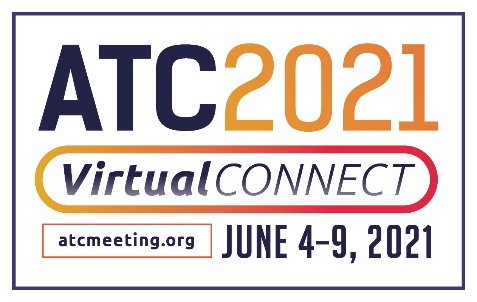 ATC JOINT PLANNING COMMITTEEExecutive CommitteeExecutive CommitteeMaryl Johnson, MDUniversity of Wisconsin, MadisonMadison, WIChairLinda Cendales, MDDuke University Medical CenterDurham, NCChairJesse Schold, PhD, M.Stat, M.EdCleveland Clinic FoundationCleveland, OHCo-ChairMatthew Levine, MD, PhDUniversity of PennsylvaniaPhiladelphia, PA Co-Chair Linda Sher, MDUniversity of Southern CaliforniaLos Angeles, CACo-Chair Elect	Andrew Adams, MD, PhDUniversity of MinnesotaMinneapolis, MNCo-Chair ElectPlanning CommitteePlanning CommitteeTalia Baker, MDUniversity of Chicago MedicineChicago, ILVikas Dharnidharka, MD, MPHWashington University St. LouisSt. Louis, MOChristina Doligalski, PharmDUniversity of North CarolinaChapel Hill, NC	Amy Friedman, MDLiveOnNYNew York, NYSamantha Halpern MSN, CRNPUniversity of PennsylvaniaPhiladelphia, PARoberto Hernandez, MDUniversity of Rochester, NYRochester, NYDaniela Ladner MD, MPHNorthwestern UniversityChicago, IL	Didier Mandelbrot, MDUW HealthMadison, WIChristopher Marsh, MDScripps Clinic Medical GroupLa Jolla, CADiane McKay, MDScripps HospitalLa Jolla, CARobert Montgomery, MD, PhDNYU Langone Transplant InstituteNew York, NY	Jordan Pober, MD, PhDYale University School of MedicineNew Haven, CTRaymond Razonable, MDMayo Clinic College of Medicine & ScienceRochester, MN	Elaine Reed, PhDUniversity of California, Los AngelesLos Angeles, CABenjamin Samstein, MDWeill Cornell Medical CenterNew York, NY	Thomas Schiano, MDMount Sinai Medical CenterNew York, NYLaurie Snyder, MD, MHSDuke UniversityDurham, NCParisa Vagefi, MDUniversity of Texas SouthwesternDallas, TX